Fiche de préparationATELIERS PRATIQUES: S'entrainer à verser (2)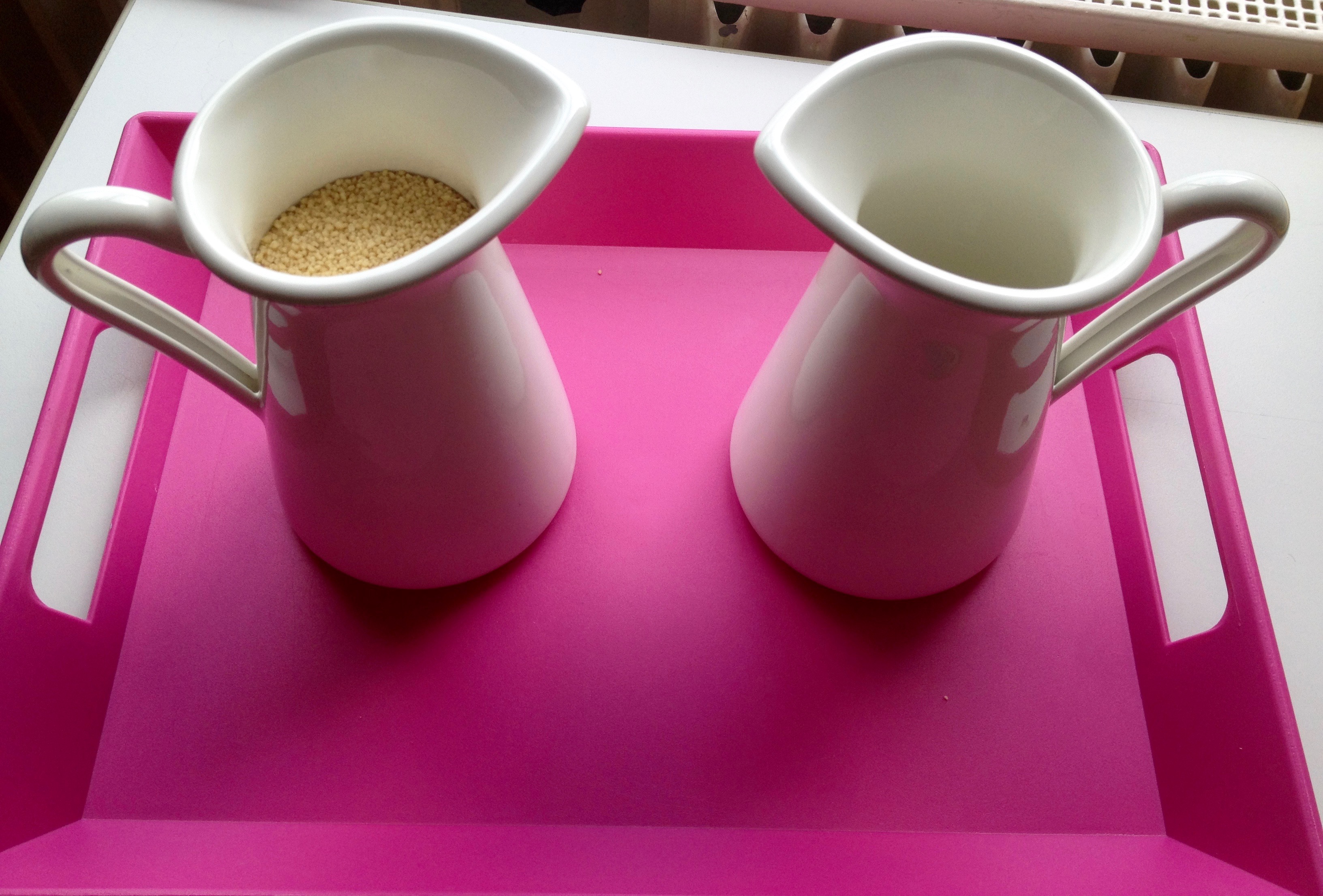 Fiche de préparationATELIERS PRATIQUES: S'entrainer à verser (2)Fiche de préparationATELIERS PRATIQUES: S'entrainer à verser (2)Fiche de préparationATELIERS PRATIQUES: S'entrainer à verser (2)Domaines: 5. Explorer le monde/ 1. Mobiliser le langage dans toutes ces dimensions (développement du vocabulaire)Domaines: 5. Explorer le monde/ 1. Mobiliser le langage dans toutes ces dimensions (développement du vocabulaire)Domaines: 5. Explorer le monde/ 1. Mobiliser le langage dans toutes ces dimensions (développement du vocabulaire)Domaines: 5. Explorer le monde/ 1. Mobiliser le langage dans toutes ces dimensions (développement du vocabulaire)Compétence travaillée: 56. Choisir, utiliser et savoir désigner des outils et des matériaux adaptés à une situation, à des actions spécifiques (plier, couper, coller, assembler, actionner...)Compétence travaillée: 56. Choisir, utiliser et savoir désigner des outils et des matériaux adaptés à une situation, à des actions spécifiques (plier, couper, coller, assembler, actionner...)Objectif: Transvaser la semoule d'un pichet à l'autre en le versant.Vocabulaire:Objets utilisés: plateau, pichet, semouleVerbe d'action: tenir, transvaser, verser, rangerObjectif: Transvaser la semoule d'un pichet à l'autre en le versant.Vocabulaire:Objets utilisés: plateau, pichet, semouleVerbe d'action: tenir, transvaser, verser, rangerDéroulementTâche de l'élèveRôle de l'adulteMatérielEtape 1: L'élève prend le matériel à son emplacementEtape 2: Il s'installe sur une table et installe le matériel nécessaire pour réaliser la tâcheEtape 3: Il réalise la tâche de l'atelier (autant de fois qu'il le souhaite, sans limite de temps)Prendre par l'anse le pichet qui contient la semoule avec une seule main. En s'aidant de l'autre main, renverser le premier pichet au dessus du deuxième pichet (vide) et verser toute la semoule dans ce dernier. Une fois l'opération réussie, la répéter en changeant de main (tenir l'anse de la main gauche si on la tenait de la main droite la première fois).Etape 4: Il range soigneusement le matériel tel qu'il était avant son utilisation et nettoie son espace de travail si besoin.Etape 5: Il replace le matériel à sa place pour qu'il puisse être utilisé par d'autres élèves.Avant l'activitéEcouter et regarder la présentation de l'adultePendant l'activitéRespecter le matériel et les étapes d'utilisationCritères de réussite:L'élève verse la semoule d'un pichet à l'autre sans en reverserL'élève prend soin du matériel, le range correctement et à sa place.Avant l'activitéPrésenter l'atelier à l'enfant, plusieurs fois si nécessairePendant l'activitéObserver l'enfant, noter ses progrès, lui apporter de l'aide rectifier son geste si besoin.Déroulement de la présentation:Pour commencer, rappeler à l'enfant comment prendre le plateau avec délicatesse, puis l'inviter à le prendre.Lorsque l'enfant est assis, NOMMER tous les objets et inviter l'enfant à répéter le nom de chaque objet.Verbaliser l'objectif: "Je vais te montrer comment verser"Faire une présentation exacte, logique et silencieuseInsister sur l'élément qui offre un retour d'information immédiat: "il n'y a pas de semoule sur le plateau"Expliquer ensuite à l'enfant qu'il pourra faire cette activité tout seul, quand il le voudra et autant qu'il le souhaitera. L'inviter à répéter, à ranger le matériel à sa place. Pour les premières présentations, ne pas hésiter à accompagner l'enfant jusqu'à l'étagère pour s'assurer qu'il replace bien l'activité à sa place.Un plateauDeux pichets cassables De la semoule très fineAvoir en réserve de la semoule pour réapprovisionner le pichet si nécessaire.